RISK SCENARIO PLANNING TEMPLATE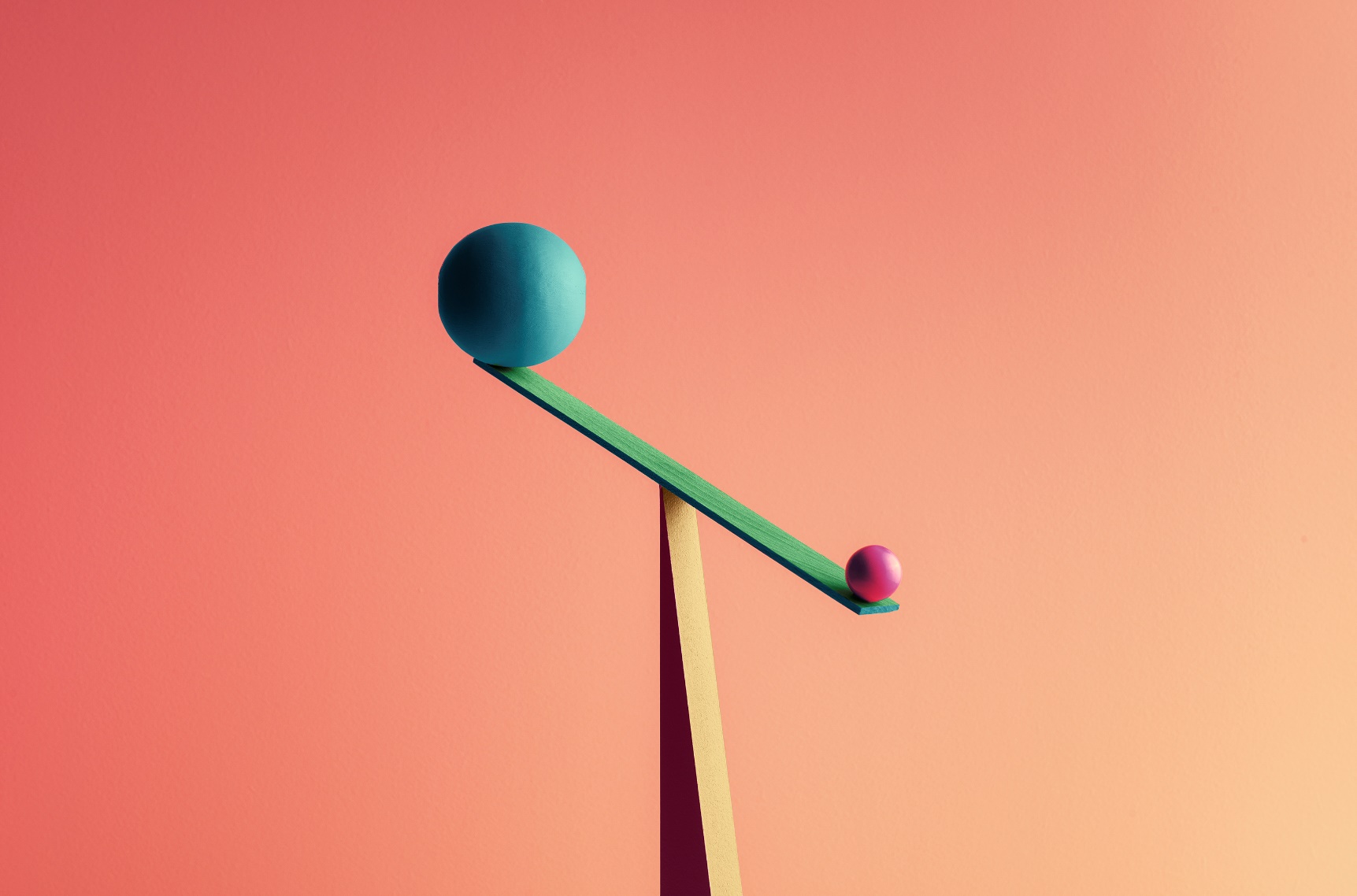 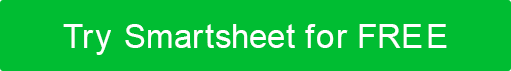 CONTINGENCY ANALYSIS AND EVALUATION 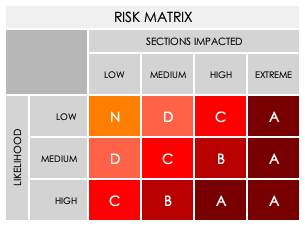 MITIGATIONComplete the following for each IDENTIFIED RISK. See MITIGATION CHART below.PROJECT OWNERSHIPPROJECT OWNERSHIPPROJECT OWNERSHIPPROJECT 
NAMEPROJECT OVERVIEWPROJECT MANAGER CONTACT INFOCONTACT INFOCONTACT INFOPHONEEMAILMAILING ADDRESSVERSIONVERSIONVERSIONVERSIONVERSIONVERSIONDATEAUTHORREASONREASONREASONREASONSECTIONS IMPACTEDSECTIONS IMPACTEDSECTIONS IMPACTEDSECTIONS IMPACTEDSECTION TITLESECTION TITLEAMENDMENTAMENDMENTDISTRIBUTIONDISTRIBUTIONDISTRIBUTIONDISTRIBUTIONDELIVERY METHODDELIVERY METHODISSUE DATEISSUED TOEXECUTIVE SUMMARYEXECUTIVE SUMMARYEXECUTIVE SUMMARYRISK ANALYSIS AND EVALUATION PROCESSRISK ANALYSIS AND EVALUATION PROCESSRISK ANALYSIS AND EVALUATION PROCESSDEVELOPMENT OF RISK PREVENTION MITIGATION STRATEGIES PROCESSDEVELOPMENT OF RISK PREVENTION MITIGATION STRATEGIES PROCESSDEVELOPMENT OF RISK PREVENTION MITIGATION STRATEGIES PROCESSREVIEW SCHEDULE, PROCESS, AND RESPONSIBLE PARTIESREVIEW SCHEDULE, PROCESS, AND RESPONSIBLE PARTIESREVIEW SCHEDULE, PROCESS, AND RESPONSIBLE PARTIESRISK MANAGEMENT ROLES AND RESPONSIBILITIESRISK MANAGEMENT ROLES AND RESPONSIBILITIESRISK MANAGEMENT ROLES AND RESPONSIBILITIESNAMEROLERESPONSIBILITIESRISK REPORTING PROCESSRISK REPORTING PROCESSRISK REPORTING PROCESSRISK ASSESSMENTRISK ASSESSMENTRISK ASSESSMENTRISK IDENTIFICATIONRISK IDENTIFICATIONRISK IDENTIFICATIONRISK OVERVIEWRISK OVERVIEWEVENT OR THREAT TRIGGERS RISK REGISTER RISK REGISTER RISK REGISTERIDENTIFIED RISKCURRENT STATUSRISK MITIGATION STRATEGIESComplete the following for each IDENTIFIED RISK. See MATRIX.Complete the following for each IDENTIFIED RISK. See MATRIX.Complete the following for each IDENTIFIED RISK. See MATRIX.IDENTIFIED RISKRISK GRADEPOTENTIAL IMPACT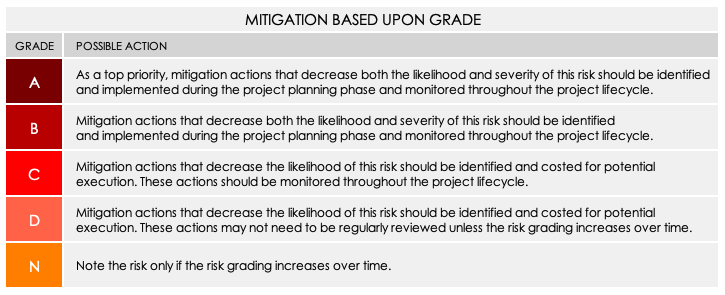 IDENTIFIED RISKGRADEMITIGATION ACTION: Preventative or Contingency?BUDGETARY IMPLICATIONSBUDGETARY IMPLICATIONSSTAKEHOLDERS RESPONSIBLESTAKEHOLDERS RESPONSIBLEIDENTIFIED RISKGRADEMITIGATION ACTION: Preventative or Contingency?BUDGETARY IMPLICATIONSBUDGETARY IMPLICATIONSSTAKEHOLDERS RESPONSIBLESTAKEHOLDERS RESPONSIBLEIDENTIFIED RISKGRADEMITIGATION ACTION: Preventative or Contingency?BUDGETARY IMPLICATIONSBUDGETARY IMPLICATIONSSTAKEHOLDERS RESPONSIBLESTAKEHOLDERS RESPONSIBLEIDENTIFIED RISKGRADEMITIGATION ACTION: Preventative or Contingency?BUDGETARY IMPLICATIONSBUDGETARY IMPLICATIONSSTAKEHOLDERS RESPONSIBLESTAKEHOLDERS RESPONSIBLERISK MONITORINGREVIEW OF RISKS AND ISSUES | check for issues that may have escalatedREVIEW FREQUENCYPARTIES RESPONSIBLE FOR REVIEWINGMONITORINGMONITORING FREQUENCYPARTIES RESPONSIBLE FOR MONITORINGREPORTINGREPORTING FREQUENCYPARTIES RESPONSIBLE FOR REPORTINGDISCLAIMERAny articles, templates, or information provided by Smartsheet on the website are for reference only. While we strive to keep the information up to date and correct, we make no representations or warranties of any kind, express or implied, about the completeness, accuracy, reliability, suitability, or availability with respect to the website or the information, articles, templates, or related graphics contained on the website. Any reliance you place on such information is therefore strictly at your own risk.